Lampiran 2RENCANA PELAKSANAAN PEMBELAJARAN (RPP) TEMATIKNama Sekolah	: SLB Negeri MakassarKelas/Semester	: II/2 (Tunagrahita)Mata Pelajaran 	: MatematikaStandar KompetensiIPA
Memahami berbagai benda dan wujud bendaMatematika
Melakukan penjumlahan dan pengurangan bilangan sampai 10.Bahasa IndonesiaBerbicara
Mengetahui nama dan fungsi anggota tubuh  serta benda-benda disekitarnya dengan kalimat sederhanaKompetensi dasarIPA
Menyebutkan berbagai benda yang ada disekitarnyaMatematika
Membilang banyak benda .Bahasa IndonesiaBerbicaraMenyebutkan benda-benda disekitarnya dengan kalimat sederhanaIndikatorIPAKognitifProdukMenyebutkan nama-nama benda yang ada disekitarnyaMenyebutkan unsur-unsur bendaMenyebutkan fungsi/kegunaan benda-benda disekitarnyaProsesMengumpulkan benda-benda disekitarnya dan menghitungnya Menunjukkan jenis-jenis bendaMengerjakan LKSPsikomotorMenuliskan nama-nama benda sesuai urutannyaMenuliskan Fungsi/kegunaan benda disekitarnyaMenuliskan unsur-unsur bendaApektifKarakterTeliti dalam menyebutkan nama-nama benda yang ada disekitarnyaTeliti dalam menyebutkan unsure-unsur bendaTeliti dalam menyebutkan fungsi/kegunaan benda-benda disekitarnyaKeterampilan sosialBekerja sama dalam Mengumpulkan benda-benda disekitarnya dan menghitungnyaBertanya tentang unsur-unsur bendaBertanya tentang fungsi/kegunaan benda-benda disekitarnyaMatematikaKognitifProdukMenyebutkan jumlah benda yang dikumpulkanMenyebutkan jumlah tiap jenis bendaMembedakan jumlah tiap jenis bendaProsesMenjumlahkan benda yang dikumpulkan dengan teknik mengitung semuanya dan mulai lagi dari awal Menjumlahkan benda yang dikumpulkan dengan teknik menghitung semuanya.Menjumlahkan benda yang dikumpulkan dengan teknik menghitung lebih lanjut PsikomotorMenuliskan jumlah benda yang dikumpulkanMenuliskan hasil perhitungan dari teknik mengitung semuanya dan mulai lagi dari awal Menuliskan hasil perhitungan dari teknik menghitung semuanya.Menuliskan hasil perhitungan dari teknik menghitung lebih lanjutApektifKarakterTeliti dalam Menjumlahkan benda yang dikumpulkan dengan teknik mengitung semuanya dan mulai lagi dari awal Teliti dalam Menjumlahkan benda yang dikumpulkan dengan teknik menghitung semuanya.Teliti dalam Menjumlahkan benda yang dikumpulkan dengan teknik menghitung lebih lanjutKeterampilan sosialBertanya tentang cara Menjumlahkan benda yang dikumpulkan dengan teknik mengitung semuanya dan mulai lagi dari awal Bertanya tentang cara Menjumlahkan benda yang dikumpulkan dengan teknik menghitung semuanya.Bertanya tentang cara Menjumlahkan benda yang dikumpulkan dengan teknik menghitung lebih lanjutBahasa IndonesiaBerbicaraKognitifProdukMenjelaskan kumpulan benda di kelas dengan kalimat sederhanaMenyebutkan ciri-ciri kalimatMembedakan kalimat sederhana dengan kalimat yang tidak beraturanProsesMenyusun kalimat sederhana dari kalimat yang tidak beraturanMembuat kalimat dari benda-benda yang dikumpulkanMenceritakan kegunaan atau fungsi benda-benda yang dikumpulkan PsikomotorMembedakan ciri-ciri benda dengan kalimat sederhanaMenuliskan kalimat sederhana dengan kalimat tak beraturanMenunjukkan kalimat sederhana dengan kalimat yang tidak beraturanApektifKarakterTeliti dalam :Menyusun kalimat sederhana dari kalimat yang tidak beraturanKeterampilan sosialBertanya tentang:Cara menyusun kalimat sederhana dari kalimat yang tidak beraturanTujuan Pembelajaran	IPAKognitifProdukSiswa dapat:Menyebutkan nama-nama benda yang ada disekitarnyaMenyebutkan unsur-unsur bendaMenyebutkan fungsi/kegunaan benda-benda disekitarnyaProsesSiswa dapat:Mengumpulkan benda-benda disekitarnya dan menghitungnya Menunjukkan jenis-jenis bendaMengerjakan LKSPsikomotorMenuliskan nama-nama benda sesuai urutannyaMenuliskan Fungsi/kegunaan benda disekitarnyaMenuliskan unsur-unsur bendaApektifKarakterTeliti dalam menyebutkan nama-nama benda yang ada disekitarnyaTeliti dalam menyebutkan unsure-unsur bendaTeliti dalam menyebutkan fungsi/kegunaan benda-benda disekitarnyaKeterampilan sosialMurid dapat bekerja sama Bekerja sama dalam Mengumpulkan benda-benda disekitarnya dan menghitungnyaMatematikaKognitifProdukSiswa dapat: Menyebutkan jumlah benda yang dikumpulkanMenyebutkan jumlah tiap jenis bendaMembedakan jumlah tiap jenis bendaProsesMenjumlahkan benda yang dikumpulkan dengan teknik mengitung semuanya dan mulai lagi dari awal Menjumlahkan benda yang dikumpulkan dengan teknik menghitung semuanya.Menjumlahkan benda yang dikumpulkan dengan teknik menghitung lebih lanjutPsikomotorMenuliskan jumlah benda yang dikumpulkanMenuliskan hasil perhitungan dari teknik mengitung semuanya dan mulai lagi dari awal Menuliskan hasil perhitungan dari teknik menghitung semuanya.Apektif KarakterTeliti dalam Menghitung banyaknya benda yang dikumpulkanKeterampilan socialBertanya tentang cara menghitung banyaknya benda yang dikumpulkanBahasa IndonesiaKognitifProdukSiswa dapat Menyebutkan jumlah kumpulan benda di kelas dengan kalimat sederhanaProsesSiswa dapat Menyusun kalimat sederhana dari kalimat yang tidak beraturanPsikomotorMembedakan ciri-ciri benda dengan kalimat sederhanaApektifKarakerMurid teliti dalam Menyusun kalimat sederhana dari kalimat yang tidak beraturanKeterampilan socialMurid dapat bertanya tentang Cara menyusun kalimat sederhana dari kalimat yang tidak beraturanMateri PembelajaranMatematikaMenjumlahkan benda-benda 1-10IPABenda-benda dalam kelasBahasa IndonesiaMenyusun kalimat sederhanaModel dan Metode Pembelajaran          1. Model Pembelajaran                    - Pengajaran  Individual          2. Metode Pembelajaran                    - Ceramah                    - Tanya jawab                    - Pemberian tugas		 - DemonstrasiSumber dan Media PembelajaranSumber belajarPurnomosidi, dkk. 2008. Matematika untuk SD/MI Tematik 2. Jakarta pusat BSE Pusat  Perbukuan Depdiknas. Umri Nur’Aini dan Indriyani. 2008. Bahasa Indonesia Untuk sekolah dasar           Kelas 2. BSE, Pusar Perbukuan Depdiknas. Jakarta PusatInoki Wasis Jatmiko, Mariyono San Dewi. 2008. Ilmu Pengetahuan Alam. Bangga Menjadi Insan Berwawasan Lingkungan. Jakarta BSE Pusat Perbukuan Depdiknas. Media pembelajaranBenda benda dalam kelas (Bola, kelereng, jari tangan, buah dan sebagainya)Skenario PembelajaranKegiatan Awal ( 5 menit)        Apersepsi dan MotivasiMempersiapkan materi ajar,  dan alat peraga, mengisi daftar kelas , dan mengajak siswa untuk berdoa.Mangajak peserta didik untuk bernyanyi untuk membangkitkan semangat peserta didik, Mengajak siswa bertanya jawab tentang kegiatan apa saja yang dilakukan pada pagi hari sejak bangun tidur sampai anak berangkat ke sekolah.Memberi motivasi kepada siswa agar  bersemangat dalam belajar dengan mengungkapkan pelajaran sebelumnya untuk dikaitkan dengan pelajaran yang sedang berlangsung.Kegiatan Inti (35 menit)Mengajak siswa agar dapat mengamati alat-alat pelajaran yang disediakan oleh guruMengajak siswa menyebutkan benda-benda disekitarnya yang diketahui.Mengajak siswa menyebutkan nama-nama benda disekitarnya dan menghitung jumlahnya.Mengajak siswa untuk mendengarkan secara seksama seluruh penjelasan guru terkait dengan materi IPA, Bahasa Indonesia dan Matematika dengan strategi varian backupMengajak siswa menerapkan strategi pembelajaran varian backup dengan teknik-teknik sebagai berikut:Mengitung semuanya dan mulai lagi dari awal. Contoh yang dapat dikemukakan disini adalah 3 + 5 = ? Dalam hal ini peserta didik menhitung benda konkrit seperti buah, jari dan sebagainya. Mula-mula peserta didik menghitung satu, dua, tiga. Kemuadian melanjutkannya kembali menghitung satu, dua, tiga, empat, lima dengan benda konkrit. Selanjutnya peserta didik mengitung mulai dari awal lagi dan menghitung semuanya satu, dua, tiga, empat, lima, enam. Tujuh, delapan. Benda-benda konkrit tersebut mewakili bilanganan bulat dalam soal.Menghitung semuanya, dapat diberikan contoh: 3 + 5 = ? peserta didik menghitung benda konkrit pertama satu, dua, tiga dan melanjutkannya dengan menghitung empat, lima, enam, tujuh, delapan.Menghitung lebih lanjut, dapat diberikan contoh 3 + 5 = ? peserta didik menggunakan benda konkrit tetapi menghitung maju mulai dari bilangan yang ditambahkan dan menghitung empat, lima, enam, tujuh, delapan.Dengan contoh soal penjumlahan dengan gambar sebagai berikut:Teknik pertama : menghitung semuanya dan mulai lagi dari awal. Contoh 2 + 3 = …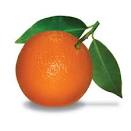 Teknik kedua:  menghitung lebih lanjut. Contoh 2 + 3 = …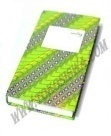 Teknik ketiga: menghitung semuanya tanpa mengulanag lagi dari awalContoh 2 + 3 = …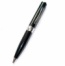 Diselingi dengan hiburan seperti bernyanyi agar peserta didik tidak merasa bosanMemberikan tugas kepada siswa membuat kalimat sederhana terkait dengan benda-benda disekitarnya.Siswa secara sendiri-sendiri mengerjakan LKSGuru bertanya jawab tentang hal-hal yang belum diketahui siswa Guru bersama siswa bertanya jawab meluruskan kesalahan pemahaman, memberikan dan memberikan penguatan. Kegiatan akhir (5 menit)   Dalam kegiatan penutup, guru:bersama-sama dengan peserta didik dan/atau sendiri membuat rangkuman/simpulan  pelajaran;melakukan penilaian terhadap kegiatan yang sudah dilaksanakan secara konsisten dan terprogram;memberikan umpan balik terhadap proses dan hasil pembelajaran;merencanakan kegiatan tindak lanjut dalam bentuk pembelajaran remedi, program pengayaan, layanan konseling dan/atau memberikan tugas baik tugas individual maupun kelompok sesuai dengan hasil belajar peserta didik;menyampaikan rencana pembelajaran pada pertemuan berikutnya.PenilaianPetunjuk!Bacalah soal-soal berikut ini dengan cermat !Kerjakan dengan benar ! Isilah titik-titik berikut sesuia dengan jumlahnya!2 + 1   = …..2 + 4   = …..3 + 3   = …..4 + 3   = …..5 + 4   = …..2 + 4   = …..2 + 6   = …..1 + 7   = …..2 + 8   = …..2 + 7   = …..Kriteria Penilaian :Skor 1 (Satu) apabila peserta didik menjawab dengan benarSkor 0 (Nol)  apabila peserta didik menjawab dengan salah   x 100kunci jawaban36679688109Makassar,      Maret 2015Mahasiswa						Guru KelasAgustina.S						Hasriana,S.PdMengetahui:Kepala SLB Negeri MakassarDrs. H. AHMAD, MMNIP. 19620514198703 1 008